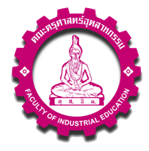 คำร้องขอสอบหัวข้อและโครงการวิทยานิพนธ์/การศึกษาค้นคว้าอิสระ/ดุษฎีนิพนธ์ แบบ-คอ.3 วันที่	เดือน	พ.ศ 	เรื่อง   ขอสอบหัวข้อและโครงการ    วิทยานิพนธ์     การศึกษาค้นคว้าอิสระ    ดุษฎีนิพนธ์ เรียน คณบดีคณะครุศาสตร์อุตสาหกรรมข้าพเจ้า นาย/นาง/นางสาว		รหัสประจำตัว 	 นักศึกษา  ระดับปริญญาโท แผน	ก แบบ ก2	กลุ่มวิชา	หมายเลขโทรศัพท์มือถือ 	 ระดับปริญญาเอก แผน	2.1	หมายเลขโทรศัพท์มือถือ 	หัวข้อ (ภาษาไทย) 	.                                                                                                                                                                     .หัวข้อ (ภาษาไทย) 	    .                                                                                                                                                                     .          ซึ่งเป็นการยื่นสอบ   ครั้งที่ 1 ประจำภาคการศึกษาที่ 	/	  ครั้งที่ 2 ประจำภาคการศึกษาที่                    	/                        	จึงเรียนมาเพื่อโปรดพิจารณาลงนาม                                                    นักศึกษา(	)หหมายเหตุ	1. นักศึกษาระดับปริญญาโท ต้องศึกษารายวิชาตามแผนการเรียนมาแล้วไม่น้อยกว่า 9 หน่วยกิต และได้คะแนนเฉลี่ยสะสมไม่ต่ำกว่า 3.002. นักศึกษาระดับปริญญาเอก ต้องผ่านการสอบวัดคุณสมบัติ3. นักศึกษาต้องดำเนินการสอบให้แล้วเสร็จภายใน 30 วัน ตั้งแต่วันที่ยื่นคำร้องขอสอบ1. อาจารย์ที่ปรึกษาวิทยานิพนธ์/การศึกษาค้นคว้าอิสระ/ดุษฎีนิพนธ์2. งานทะเบียนและประมวลผล  ต้นฉบับวิทยานิพนธ์/การศึกษาค้นคว้าอิสระ/ดุษฎีนิพนธ์ มีเนื้องหา สมบูรณ์อยู่ในระดับมาตรฐาน เห็นควรเข้ารับการสอบเพื่อจบการศึกษาได้ ต้นฉบับวิทยนิพนธ์/การศึกษาค้นคว้าอิสระ/ดุษฎีนิพนธ์ ไม่สมบูรณ์ลงนาม………………………………………….……………………(.......................................................................)วันที่……………………………………………….…………ตรวจสอบรายวิชาตามหลักสูตรกำหนดแล้ว ครบตามหลักสูตรกำหนด ไม่ครบลงนาม………………………………………….……………………(.......................................................................)วันที่……………………………………………….…………3. งานการเงิน4. ความเห็นของประธานผู้รับผิดชอบหลักสูตรชำระเงินค่าสมัครสอบวิทยานิพนธ์ /การศึกษาค้นคว้าอิสระ/ ดุษฎีนิพนธ์ (กรณีสอบซ่อม) จำนวนเงิน	บาทตามใบเสร็จรับเงิน แลขที่………..……..…….เล่มที่…...................................ลงวันที่………………………….…………………………………….…..…......ลงนาม………………………………………………………………….………(.................................................................................)วันที่ ………………………………………………………….………… เห็นควรอนุมัติ ไม่ควรอนุมัติลงนาม………………………………………….……………………(.......................................................................)วันที่……………………………………………….…………5. ความเห็นของรองคณบดีฝ่ายวิชาการและวิจัย6. ความเห็นของคณบดีคณะครุศาสตร์อุตสาหกรรม เห็นควรอนุมัติ ไม่ควรอนุมัติลงนาม………………………………………….……………………(.......................................................................)วันที่……………………………………………….…………เรียน คคณบดีเพื่อโปรดพิจารณาลงนาม อนุมัติ ไม่อนุมัติลงนาม………………………………………….……………………(.......................................................................)วันที่……………………………………………….…………